Республиканская антитабачная информационно-образовательная акция (12-15 ноября 2018 года). 15 ноября - Всемирный день некурения. Профилактика онкологических заболеваний.Ежегодно по инициативе Министерства здравоохранения стартует республиканская антитабачная информационно-образовательная акция. Её финальным аккордом станет единый день здоровья «Всемирный день некурения. Профилактика онкологических заболеваний», который проводится третий четверг ноября. Цель акции - профилактика заболеваний, причинно связанных с табакокурением, повышение уровня информированности населения в отношении пагубных последствий потребления табака и воздействия табачного дыма, формирование негативного отношения к курению, мотивация к здоровому образу жизни. Акция пройдёт и в Гомельской области с 12 по 15 ноября 2018 года.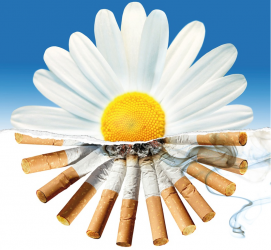 Табакокурение - одна из важнейших медико-социальных проблем, которая представляет серьезную опасность для здоровья населения, способствует развитию целого ряда хронических неинфекционных заболеваний: сердечно-сосудистых, злокачественных новообразований, хронических обструктивных заболеваний легких и др.Ежегодно от болезней, связанных с курением умирает больше людей, чем от СПИДа, алкоголизма, автомобильных аварий, убийств, самоубийств, дорожно-транспортных происшествий и пожаров вместе взятых.Курение - это не просто вредная привычка. Со временем у человека, который вовремя не остановился, развивается зависимость от никотина, содержащегося в табаке. Действие различных ядовитых веществ, выделяющихся при курении, а в состав табачного дыма входит около четырех тысяч химических веществ среди которых: табачный деготь, смолы, никотин, окись углерода, аммиак, синильная кислота, окиси азота и другие высокотоксичные соединения, наносят непоправимый ущерб организму. Все курильщики должны знать, что каждая выкуренная сигарета – кусочек непрожитой жизни. Сказанное – не просто обыденная фраза.Врачи-кардиологи называют курение хорошо спланированным «самоубийством». Курильщики наносят вред не только своему здоровью, но и здоровью окружающих. Дымовая завеса окружает нас постоянно, невольно влияет на некурящих. Особенно страдают те, кто вынужден, находится рядом с курильщиками. Ведь неслучайно существуют термины «пассивное курение», «вторичный дым».Употребление табака – эпидемия, приводящая к болезням, нетрудоспособности, снижению производительности труда, увеличению инвалидности и, как следствие, преждевременной смертности. Курение способствует развитию ряда онкологических заболеваний (рак легких, гортани, пищевода, ротовой полсти и горла), сердечно-сосудистых (гипертоническая болезнь, ишемическая болезнь сердца), респираторных заболеваний, воспалительных заболеваний органов дыхания. Происходят нарушение в репродуктивной сфере, осложнения беременности и врожденные пороки развития плода, заболевания пищеварительной системы (язва 12-перстной кишки, желудка), преждевременное старение кожи.Обновленный дизайн пачек табачных изделий с устрашающими картинками на лицевой и оборотных сторонах в Беларуси утвердили в 2016 году. Изображение должно занимать половину площади, а надпись – одну треть. Новые требования к упаковке и маркировке сигарет были прописаны в техрегламенте Таможенного союза. Всего было утверждено 12 разных изображений, которые наглядно показывают последствия курения.Употребление табака - единственная реально устранимая причина смерти во всем мире. Каждый волен выбирать между мнимым удовольствием от курения и уменьшением риска для здоровья, связанным с отказом от этой пагубной привычки.Не существует безопасной сигареты и безопасного уровня курения. Единственным наиболее эффективным способом снижения опасности для здоровья остается прекращение курения.В дни акции будут организованы «прямые» телефонные линии с медицинскими специалистами: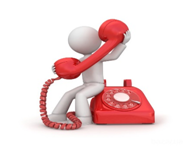 - в Гомельском областном онкологическом диспансере с консультацией онколога-хирурга: ежедневно с 12 по 15 ноября по тел. 49-11-72 с 11 до 12 и с 15.30 до 16.30 часов;- в Гомельском областном наркологическом диспансере с консультацией нарколога с 12 по 15 ноября по тел. 34-01-66 с 9 до 11 часов;- на базе отдела общественного здоровья Гомельского областного ЦГЭ и ОЗ ежедневно с 12 по 15 ноября с консультациями валеологов и психологов по тел.: 33-57-24, 33-57-82 с 10 до 12 часов.